PressmeddelandeiCentrex väljer Grandstream IP- och videotelefonerFör omedelbar publiceringStockholm 2016-03-09: iCentrex, som nyligen utsågs av branschtidskriften Telekom Idag till Bäst-i-Test, har valt att samarbeta med Grandstream och deras nordiska distributör MigraX AB för val av hårdvara
till sina företagstjänster. Grandstream erbjuder en ny generation kraftfulla och högkvalitativa telefoner till attraktiva priser. iCentrex har utvecklat komplett provisionerings- och program-meringsstöd som innebär att bordstelefoner levereras redo att tas i bruk av slutkunden. I tillägg kan slutkunden, från iCentrex webbportal själv administrera telefonens funktioner, programmera snabbknappar, välja tilläggstjänster etc.-Vi valde Grandstream som huvudsaklig leverantör av IP-telefoner som, tillsammans med vårt egenutvecklade användarkoncept, gör att vi kan fortsätta som marknadsledande molnväxel- leverantör, säger Samuel Beckstrand, CTO och vVD på iCentrex.iCentrex har själva utvecklat specifika tjänster för Grandstreams Androidbaserade IP-telefoner så som GXV3240 och GXV3275. En iCentrexanvändare kan på så sätt se tillgängligheten för före-tagets alla medarbetare direkt på telefonens skärm. I tillägg pågår utveckling av integrerade video-konferenslösningar som blir en naturlig del av iCentrex kommunikationserbjudande. Allt-i-ett, vilket gör det enkelt för användare såväl som administratörer.-Vårt samarbete med iCentrex och Grandstream har visat att Grandstream är oerhört lyhörda för sina kunder där man utvecklat specialfunktioner som iCentrex efterfrågat men som alla Grand-streams kunder nu kan få nytta av, säger Lasse Larsson, VD MigraX AB.  Vi har jobbat med Grandstream i över 12 år och följt den utvecklingen som har gjort Grandstream till ledande leverantör av hårdvara inom kommunikation över Internet.- Vi är mycket glada över samarbetet mellan MigraX AB och iCentrex, för att föra ut våra prisbelönta IP-telefoner och konferenslösningar på den svenska marknaden, säger David Li, VD för Grandstream. Med Grandstreams högkvalitativa produkter och iCentrex' prisvinnande tjänsteutbud, får kunder över hela Sverige och Skandinavien tillgång till en världsledande enheter för ljud- och videokommunikation.iCentrex levererar en komplett kommunikationslösning till sina kunder där Grandstreams senaste generation IP- och videotelefoner ingår. I samarbete med MigraX har iCentrex utvecklat en lösning som gör att kunden kan konfigurera telefonen redan medan telefonen är på väg från MigraXs lager till kunden och kan komma igång att ringa bara minuter efter inkoppling av telefonen på nätverket.Om MigraXMigraX AB är en ledande nordisk distributör inom nätverkssäkerhet och Voice over IP-produkter i Sverige och övriga Norden. MigraX har varit verksam sedan 2002 och har sedan dess byggt nära relationer med alla sina leverantörer så att vi kan betjäna våra kunder med enastående stöd och kunskap. På grund av våra nära leverantörsrelationer är vi en integrerad del i att hjälpa dem att stödja de nordiska kunderna med specialfunktioner som efterfrågas av den nordiska marknaden. Besök www.migrax.se för mer information eller besök oss på Facebook, Linkedin och Twitter.Om iCentrex
iCentrex AB är en prisvinnande leverantör av innovativa kommunikationslösningar för företag i Norden. Företaget utvecklar, säljer och supporterar högklassig och driftsäker företagstelefoni i molnet till nordiska företag, inklusive alla former av Unified Communication, callcenter-, meddelande-, video- och telekonferenstjänster - allt i ett. Enkelt och lättanvänt, tryggt och med stort engagemang kännetecknar iCentrex för Sveriges bästa företagstelefoni. Om Grandstream Networks
Grandstream Networks, Inc. har sammankopplat världen sedan 2002 med produkter och lösningar för SIP Unified Communication som möjliggör för företag att bli mer produktiva än någonsin tidigare. Företagets prisbelönta lösningar vänder sig till allt från små till stora företagsoch har vunnit erkännande i hela världen för sin kvalitet, tillförlitlighet och innovationsförmåga. Grandstreams lösningar sänker kostnader för kommunikation, förbättrar säkerhetsskyddet och ökar produktiviteten. Deras SIP-baserade produkter med öppen standard erbjuder bred interoperabilitet i hela branschen och också oöverträffade funktioner och flexibilitet. Besök www.grandstream.com för mer information eller kontakta Grandstream på Facebook, Linkedin och Twitter.För mer informationiCentrex: Peter Bonde, 08-502 514 13, peter.bonde@icentrex.seMigraX AB: Lasse Larsson, 010-499 50 50, lasse.larsson@migrax.seGrandstream Networks: Phil Bowers, +1 617-566-9300 ext. 826, pbowers@grandstream.comKontaktperson: Lasse LarssonMigraX ABTelefon: 010-499 5050Fax: 010-499 5099Ekhagsvägen 15141 71  SEGELTORPwww.migrax.se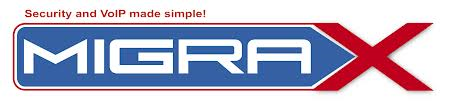 